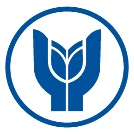 YAŞAR UNIVERSITYGRADUATE SCHOOLTHESIS SUBMISSION FORMTo the Director’s Office of the Graduate School,Thesis of the student, whose thesis prepared in accordance with the thesis styles of the Graduate School has been found successful in the thesis defense, are submitted to The Graduate School along with other documents requested in the submission of the thesis.Kindly submitted for your information and necessary action.									        Thesis Submission Date: …/…/20…AttachmentsOne white color hardcover hardcopy of thesis (without spirals), (with jury approval form with the signature of the jury members).One CD containing the thesis. The file in the CD should be saved with the Turkish Higher Education Council - Thesis Data Entry reference number. The file should not contain personal data.One signed Turkish Higher Education Council - Thesis Data Entry Form https://tez.yok.gov.tr/UlusalTezMerkezi/giris.jspName-SurnameStudent NumberORCIDProgramThesis TitleThesis Defense DatePhone NumberE-mail AddressAddress………………………………………Student………………………………………On Behalf of Thesis Defense JuryThesis Advisor